Proposal for Stephenson Distinguished Visitor Programme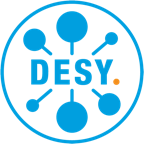 Guest scientist  Name and address (affiliation, email, phone etc.)Short CV Previous work related to this proposalUp to five most important publications [1] [2][3]Host scientist(s)  Name, DESY groupDetails of the proposed visit at DESY Photon Science in HamburgTentative duration and period (e.g. 4 weeks in June/July 20??)Funding request (travel and subsistence costs etc.)Scientific programme during the visitProposed scientific programme Details of work and/or experiments planned during the visit at DESY(e.g. at PETRA III or FLASH beamlines, additional equipment or access to a laboratory) Benefit to inhouse research at DESY Photon ScienceExisting or possible future collaborationPlease use font Arial or Helvetica size 11 - the entire proposal should not exceed two pages! Please submit a pdf-File of this template to the director of DESY Photon Science (via the director’s office of FS).